جامعة الكويتمكتب نائب مدير الجامعة للشؤون العلميةإدارة البعثات والعلاقات الثقافية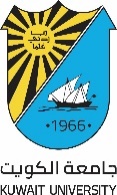 Kuwait UniversityVice President of Academic AffairsDepartment of Scholarships and Cultural Relationsﻧﻣــــــوذج طﻠــــــــب زﯾـــــﺎرة أﻛﺎدﯾــــﻣﯾﺔ                                         APPLICATION FORM FOR ACADEMIC VISITﻧﻣــــــوذج طﻠــــــــب زﯾـــــﺎرة أﻛﺎدﯾــــﻣﯾﺔ                                         APPLICATION FORM FOR ACADEMIC VISITﻧﻣــــــوذج طﻠــــــــب زﯾـــــﺎرة أﻛﺎدﯾــــﻣﯾﺔ                                         APPLICATION FORM FOR ACADEMIC VISITالاسمNameالكليةFacultyالقسمDepartmentالغرض من الزيارةPurpose of the visitجدول زيارة الأستاذ الزائر  Visiting Schedule of the Academic Visitor                              جدول زيارة الأستاذ الزائر  Visiting Schedule of the Academic Visitor                              جدول زيارة الأستاذ الزائر  Visiting Schedule of the Academic Visitor                              جدول زيارة الأستاذ الزائر  Visiting Schedule of the Academic Visitor                              جدول زيارة الأستاذ الزائر  Visiting Schedule of the Academic Visitor                              اليوم والتاريخDay and Dateالفعالية Activityالفعالية Activityالفعالية Activityالفعالية Activityتوقيع رئيس القسمSignature of the Department Chairتوقيع رئيس القسمSignature of the Department ChairالتاريخDateتوقيع عميد الكليةSignature of the Faculty Deanتوقيع عميد الكليةSignature of the Faculty DeanالتاريخDate* ﯾرﻓق ﻣﻊ اﻟطﻠب: ﺻورة واﺿﺣﺔ ﻣن ﺟواز اﻟﺳﻔر تكون صالحة ل 6 شهور + اﻟﺳﯾرة اﻟذاﺗﯾﺔ ﻟﻸﺳﺗﺎذ اﻟزاﺋر + جدول الزيارة (مرفق النموذج)Attach: A clear copy of the passport valid for 6 months + C.V. of the visitor + Visiting Schedule (Attached form) * ﯾﺳﻠم اﻟطﻠب الى مكتب مساعد نائب مدير الجامعة لشئون هيئة التدريس والعلاقات الثقافية ﻣرﻓﻘﺎ ﺑﺎﻟﻣﺳﺗﻧدات اﻟﻣطﻠوﺑﺔ ﻗﺑل ﺳﺗﺔ أﺳﺎﺑﯾﻊ ﻋﻠﻰ اﻷﻗل ﻣن ﻣوﻋد اﻟزﯾﺎرة.The application and the required documents should be submitted to Office of Assistant Vice President For Faculty Affairs And Cultural Relations at least six weeks before the date of the visit*ﻣﺧﺎطﺑﺔ إدارة البعثات و اﻟﻌﻼﻗﺎت اﻟﺛﻘﺎﻓﯾﺔ ﻟﺻرف اﻟﻣﺧﺻﺻﺎت اﻟﻣﻘررة ﺑﻌد وﺻول اﻟزاﺋر إﻟﻰ اﻟﺑﻼد ﻣﺑﺎﺷرة، ﻣﻊ إرﻓﺎق اﻟﺑﯾﺎﻧﺎت اﻟﺑﻧﻛﯾﺔ ﻟﻠزاﺋر ﻓﻲ ﺑﻠدهRevert to the cultural relations department to facilitate disbursement of honorarium immediately upon arrival of the visitor and submitting the visitor’s bank account information at home country.